Sponsors of the 2020 BRITTANY FIELD AND SHOW FUTURITIESFUTURITY MAILING LIST REQUESTPlease complete and sign the Futurity Mailing List Request and email or mail it to:Sue Lehosky, Litter Nomination Secretary1249 Copeland Road, Leechburg, PA  15656E-mail: suelehosky@comcast.net	Phone: 724-339-4616Please put me on the 2020 Futurity Mailing List for my eligible puppy born in 2018, so that I will receive Final Forfeit information, entry forms and other futurity information.NOTE: information is also available on the ABC Website: http://theamericanbrittanyclub.org/Futurity.htmName ___________________________________________________________________________Street Address ____________________________________________________________________City/State/Zip _____________________________________________________________________Phone _______________________________(Home)  _________________________________(Cell)E-mail Address ____________________________________________________________________Please check…I want to save paper and postage!  Send information by email. I don’t use computers, please send me paper copyPlease sign and date…Signed ___________________________________________________________________________Date _____________________________________________________________________________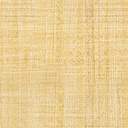 